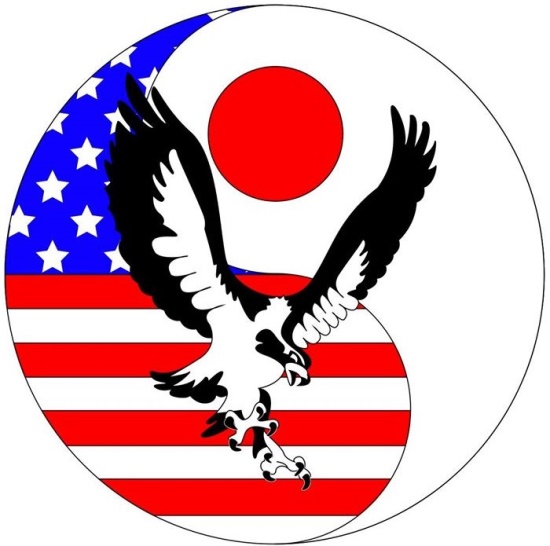 Pool:  50 meters x 7 lanesEntries:  	Swimmers can enter up to 4 Individual Events.		Mixed Relay teams may consist of:	4 females 								4 males								2 females/2 malesEntry Deadline:  Sunday, May 15th 	Visiting Teams - Send via email to: yokosukaswimmeet@gmail.com  	YJSST Members - Enter through TeamUnify site.Fee:  	Individual events	$4 or ¥400	Relay events		$8 or ¥800Warm-up Time:  	07:30-08:00 YJSST			08:00-08:30 All other Teams – Lane assignments will be sent at later date.			08:30-08:45 Starts – All 7 lanes, for all teams.			08:40 - Coaches Meeting			09:00 - Opening CeremonyContinuous Warm-up:  Available in Lane 8 during the meet, please no stopping/playing.Awards: 	Trophy to High Points winner in each age group.		Medals  1st – 3rd Individual Events		Ribbons  4th – 8th Individual Events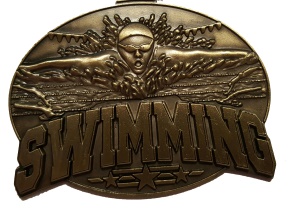 		Medals  1st – 3rd Relay EventsEntry:  Non-military teams please meet your escort at the Womble Gate at 07:30 sharp.  If you need any assistance upon arrival, please call Guy Sanchez at 080 5511 4449.Parking and Pool Entry:  Ample parking is available in the Purdy Gym parking lot.  Please use the stairs on front side of building.  You will be entering the facility between the gymnasium and pool.  Concessions:  Gatorade, water, fruit, chips, candy and other light snacks will be available for purchase.  Yen is accepted on a 1:1 exchange.  Swimmers and families may also use CFAY’s food court (Subway, Popeye’s, Manchu Wok, A&W, Cinnabon/Baskin Robbins/Seattle’s Best Coffee).Payment:  Entry fees will be collected by YJSST’s Treasurer, Jess Chandler, the day of the meet.  Payment can be made in USD, Yen or by check payable to: YJSST.